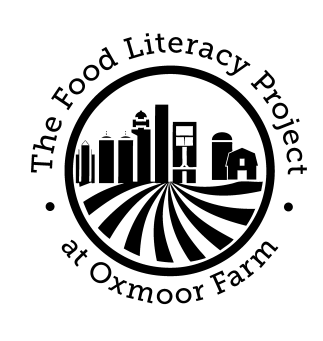 Youth Community Agriculture ProgramPosition: Crew MemberJob Importance:       The Food Literacy Project at Oxmoor Farm’s mission is inspiring a new generation of people to build healthy relationships with food, farming and the land.  We envision a just and sustainable food system in which people foster a deep understanding of what connects us to each other and the natural world. YCAP seeks to cultivate a new generation of leaders by engaging youth in growing, cooking and marketing fresh foods, exploring the food system and building food justice in their own community. Using food as a vehicle for personal growth and social change, we inspire young people to take an active role in their food system and create a healthier community.Responsibilities:Over the course of 7 weeks between June 16th and August 1st 2015, crew members are expected to:Work 4-5 days per week (approximately 30 hours).Plant, cultivate and harvest vegetables using organic methods on Oxmoor Farm.  Advertise and sell produce at a variety of local vendors including Farmers markets.Investigate food justice issues that affect the Louisville community. Develop recipes using seasonal farm produce & create and serve a from-scratch community meal.Demonstrate a strong sense of responsibility, dependability and punctuality.Adhere to the Food Literacy Project’s Health and Safety Guidelines and Behavioral Standards.Maintain a strong work ethic throughout the entire 7 weeks.Qualifications:16 – 19 years of age on June 1, 2015.Must have completed the Mayor’s Summer Works registration process www.KentuckianaWorks.org and click on the “Mayor’s SummerWorks” linkAbility to perform rigorous and demanding outdoor physical farm labor including: digging, bending, lifting (less than 50 lbs.), squatting and kneeling in Kentucky summer conditions.Prepared to work outside in all types of weather.Interest in food systems, building the local food economy, food access, cooking, sustainable agriculture, the environment & community service.Openness to personal growth & desire to build job and leadership skills.Ability to work and communicate in a team as well as independently.Questions: Contact Kitty Nowak, Program Manager kitty@foodliteracyproject.org or 491-0072www.foodliteracyproject.org